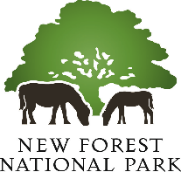 Name of person being photographed: _ _ _ _ _ _ _ _ _ _ _ _ _ _ _  _ _ _ _ _ _ _ _ _ _ _ _ _ _ _  _ Take photo holding permission form                                                    (write above in large capitals)The New Forest National Park Authority (NPA) would like to photograph, film or record you for promotional, fundraising and publicity purposes. To comply with the General Data Protection Regulation and the Data Protection Act 2018, we need your consent before we take any photos or recordings. We will use your information in the following ways:In printed publications produced by or in partnership with the NPA, which may also be published electronically and uploaded to our website 	In press releases which we upload to our website and share on our social media feeds and may subsequently appear in local or national mediaOn our website or otherwise on the internet including social media channelsIn our promotional videos which may be posted online, including on non NPA hosted sites.We will not use the images taken, or your personal information, for any other purpose, nor will we share them with any third parties except as described above.  I give consent to the NPA taking photos/recordings and using them as described above.Signature: _ _ _ _ _ _ _ _ _ _ _ _ _ _ _ _ _ _ _ _ _ _ _ _ _ _ _ _ _ _ _ _ _ _ _ _ _ _ _ _ _ _ _ _ _ _ _Are you over 18?  Yes / No If under 18, name of parent or guardian: _ _ _ _ _ _ _ _ _ _ _ _ _ _ _ _ _ _ _ _ _ _ _ _ _ _ _ _ _ _ Parent or guardian signature: _ _ _ _ _ _ _ _ _ _ _ _ _ _ _ _ _ _ _ _ _ _ _ _ _ _ _ _ _ _ _ _ _ _ _ _Date: _ _ _ _ _ _ _ _ _ _ _ _ _ _ _ _ _ _ _ _ _ _ _ _ _ _ _ _ _ _ _ _ _ _ _ _ _ _ _ _ _ _ _ _ _ _ _ _ _ _Conditions of useThis consent is valid for four years from the date of signing and will expire after this time. The photo(s) or recording(s) will not be re-used and will be deleted from our media library and archives.Although we will not re-use any images after this time, they may still be available on existing printed publications in circulation and elsewhere on the internet and we may not be able to control their use or recall them.3. 	If we have good reason to do so your name will be used in an image on our website, on video, or in printed publications. For example, the full name of a competition or award winner.You may withdraw this consent at any time by contacting the Information and Data Protection Officer at dpo@newforestnpa.gov.uk or 01590 646653. Please be aware that it may not be possible to withdraw your images from circulation completely.You can find further information about your data protection rights and our privacy policy at: www.newforestnpa.gov.uk/privacy-cookies/NPA use onlyEvent organiser & contact details:	_ _ _ _ _ _ _ _ _ _ _ _ _ _ _ _ _ _ _ _ _ _ _ _ _ _ _ _ _ _ _ _ _ _ _ _ _ _ _ _ _ _ _ _ _ _Name and date of event: 		_ _ _ _ _ _ _ _ _ _ _ _ _ _ _ _ _ _ _ _ _ _ _ _ _ _ _ _ _ _ _ _ _ _ _ _ _ _ _ _ _ _ _ _ _ _Name of photographer:		_ _ _ _ _ _ _ _ _ _ _ _ _ _ _ _ _ _ _ _ _ _ _ _ _ _ _ _ _ _ _ _ _ _ _ _ _ _ _ _ _ _ _ _ _ _